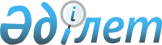 Об определении мест для размещения в Байганинском районе Актюбинской области агитационных печатных материалов кандидатов на внеочередных выборах Президента Республики Казахстан
					
			Утративший силу
			
			
		
					Постановление акимата Байганинского района Актюбинской области от 1 марта 2011 года № 71. Зарегистрировано Департаментом юстиции Актюбинской области 9 марта 2011 года № 3-4-109. Утратило силу в связи с истечением срока действия письмом акима Байганинского района Актюбинской области от 27 декабря 2011 года № 02-1710      Сноска. Утратило силу в связи с истечением срока действия письмом акима Байганинского района Актюбинской области от 27.12.2011 № 02-1710.



      В соответствии со статьей 28 Конституционного Закона от 28 сентября 1995 года № 2464 "О выборах в Республике Казахстан", статьи 31 Закона Республики Казахстан от 23 января 2003 года № 148 "О местном государственном управлении и самоуправлении в Республике Казахстан", акимат Байганинского района ПОСТАНОВЛЯЕТ:



      1. Совместно с районной территориальной комиссией определить места для размещения агитационных печатных материалов для всех кандидатов на внеочередных выборах Президента Республики Казахстан на территории Байганинского района Актюбинской области согласно приложению.



      2. Акимам сельских округов оопределить место для агитационных материалов оснастить его стендами, щитами, тумбами.



      3. Контроль за выполнением настоящего постановления возложить на заместителя акима района А.Амангоса.



      4. Настоящее постановление вводится в действие после его первого официального опубликования. 

  Места размещения агитационных печатных материалов для кандидатов
					© 2012. РГП на ПХВ «Институт законодательства и правовой информации Республики Казахстан» Министерства юстиции Республики Казахстан
				Аким района:


Б.Кемешов




ПРИЛОЖЕНИЕ

к постановлению № 71

Акимата Байганинского района

от 1 марта 2011 года№

 Наименование сельских округов, населенного пункта

 Месторасположение

 Количество

 Караулкелдинский аульный округ

 Караулкелдинский аульный округ

 Караулкелдинский аульный округ

 Караулкелдинский аульный округ

 1

 с.Карауылкелды

 Возле здания рай.казначейства

Возле здания "Казтелеком"

 1

1

 2

 с.Кокбулак

 Возле клуба

 1

 3

 с.Косарал

 Возле ФАП

 1

 4

 с.Казахстан

 Возле ФАП

 1

 Жанажолский сельский округ

 Жанажолский сельский округ

 Жанажолский сельский округ

 Жанажолский сельский округ

 5

 с.Оймауыт

 Возле клуба

 1

 Жаркамысский сельский округ

 Жаркамысский сельский округ

 Жаркамысский сельский округ

 Жаркамысский сельский округ

 6

 с.Жаркамыс

 Возле школы 

 1

 7

 с.Актам

 Возле ФАП

 1

 8

 с.Каражар

 Возле школы

 1

 Копинский сельский округ

 Копинский сельский округ

 Копинский сельский округ

 Копинский сельский округ

 9

 с.Ебейти

 Возле школы

 1

 10

 с.Копа

 Возле библиотеки

 1

 11

 с.Айрык

 Возле школы

 1

 12

 С.Коптогай

 Центральная улица

 1

 Ащинский сельский округ

 Ащинский сельский округ

 Ащинский сельский округ

 Ащинский сельский округ

 13

 с.Ногайты

 Центральная улица перед зданием центра обслуживания населения 

 1

 Сартогайский сельский округ

 Сартогайский сельский округ

 Сартогайский сельский округ

 Сартогайский сельский округ

 14

 с.Алтай батыр

 Возле школы

 1

 15

 с.Баршакум

 Возле школы

 1

 16

 с.Шукырши

 Возле школы

 1

 Колтабанский сельский округ

 Колтабанский сельский округ

 Колтабанский сельский округ

 Колтабанский сельский округ

 17

 с.Кораши

 Возле школы

 1

 18

 с.Жарлы

 Перед торговым домом

 1

 19

 с.Жынгылдытогай

 Возле школы

 1

 Кызылбулакский сельский округ

 Кызылбулакский сельский округ

 Кызылбулакский сельский округ

 Кызылбулакский сельский округ

 20

 с.Кемерши

 Возле школы

 1

 21

 с.Булактыкол

 Возле библиотеки

 1

 22

 с.Жанатан

 Возле библиотеки

 1

 Миялинский сельский округ

 Миялинский сельский округ

 Миялинский сельский округ

 Миялинский сельский округ

 23

 с.Миялы

 Возле клуба

 1

 24

 с.Дияр

 Возле клуба

 1

 25

 с.Бесбай

 Центральная улица

 1

 